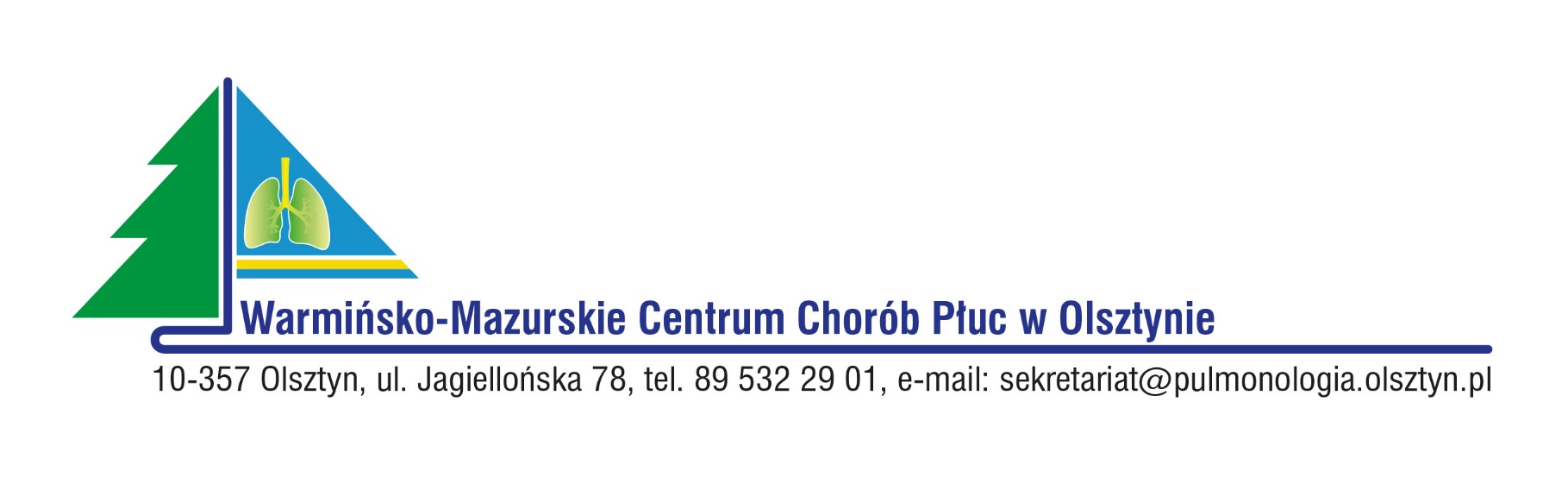 Misja Centrum:„Pacjentom nasza wiedza, praca i życzliwość”Karta Praw i Obowiązków PacjentaOlsztyn, czerwiec 2023.Drodzy Pacjenci, Serdecznie witamy w Centrum. Doceniamy i cieszymy się z zaufania, jakim nas Państwo obdarzają powierzając nam to, co stanowi wartość najcenniejszą – swoje zdrowie. Naszym zadaniem jest realizacja postępowania diagnostyczno – terapeutycznego w oparciu o najnowsze standardy europejskie w celu poprawy Państwa stanu zdrowia. Liczymy na współpracę i mamy nadzieję, że nasze kontakty nacechowane będą wzajemną wyrozumiałością, szacunkiem                         i życzliwością.Pragniemy poinformować, że w ramach obowiązujących przepisów, przysługują Państwu określone prawa, m.in.:Prawa Pacjenta wynikające z bezpośredniego stosowania przepisów Konstytucji.Każdy ma prawo do ochrony zdrowia – art. 68 ust.1Każdy obywatel ma prawo do równego dostępu do świadczeń opieki zdrowotnej finansowanych ze środków publicznych, na warunkach       i w zakresie określonych w ustawie – art. 68, ust. 2.Prawa pacjenta wynikają z ustawy o prawach pacjenta i Rzeczniku Praw Pacjenta. Poniżej przedstawiamy najistotniejsze zapisy.PRAWA PACJENTAW zakresie udzielanych świadczeń pacjent ma prawo do: Natychmiastowego udzielenia mu świadczeń zdrowotnych ze względu na zagrożenie zdrowia lub życia. Świadczeń zdrowotnych odpowiadających wymaganiom aktualnej wiedzy medycznej. W sytuacji ograniczonych możliwości udzielenia odpowiednich świadczeń zdrowotnych, do przejrzystej, obiektywnej, opartej na kryteriach medycznych, procedury ustalającej kolejność dostępu do tych świadczeń. Żądać, aby udzielający mu świadczeń zdrowotnych: lekarz zasięgnął opinii innego lekarza lub zwołał konsylium lekarskie, pielęgniarka zasięgnęła opinii innej pielęgniarki. Świadczeń zdrowotnych udzielanych z należytą starannością przez podmioty udzielające świadczeń zdrowotnych w warunkach odpowiadających określonym w odrębnych przepisach wymaganiom fachowym i sanitarnym. Przy udzielaniu świadczeń zdrowotnych osoby wykonujące zawód medyczny kierują się zasadami etyki zawodowej określonymi przez właściwe samorządy zawodów medycznych. Informacji o prawach pacjenta.Zapewnienia środków farmaceutycznych i materiałów medycznych oraz pomieszczenia i wyżywienia odpowiedniego do stanu zdrowia Wypisania ze szpitala na własne żądanie i uzyskania od lekarza informacji        o możliwych następstwach zaprzestania leczenia w szpitalu.Dostatecznie wczesnej informacji o zamiarze odstąpienia przez lekarza od leczenia pacjenta i wskazania przez tego lekarza możliwości uzyskania świadczenia zdrowotnego u innego lekarza lub podmiotu udzielającego świadczeń zdrowotnych. Informacji o rodzaju i zakresie świadczeń zdrowotnych udzielanych przez podmiot udzielający świadczeń zdrowotnych, w tym o profilaktycznych programach zdrowotnych finansowanych ze środków publicznych, realizowanych przez ten podmiot. Zachowania w tajemnicy przez osoby wykonujące zawód medyczny                     i przygotowujące się do jego wykonywania, w tym udzielające mu świadczeń zdrowotnych, wszelkich informacji z nim związanych. Ochronie podlegają      w szczególności informacje związane ze stanem zdrowia pacjenta. Wyrażenia zgody albo odmowy na umieszczenie w szpitalu. Wyrażenia zgody na udzielenie określonych świadczeń zdrowotnych lub odmowy wyrażenia takiej zgody, po uzyskaniu odpowiedniej informacji. Wyrażenia zgody w formie pisemnej na wzięcie udziału w eksperymencie medycznym, po udzieleniu przez lekarza informacji o celach, sposobach             i warunkach przeprowadzenia eksperymentu, spodziewanych korzyściach leczniczych lub poznawczych, ryzyku oraz o możliwości odstąpienia od udziału w eksperymencie w każdym jego stadium. Wyrażenia zgody w formie pisemnej na uczestnictwo w badaniu klinicznym, po wcześniejszym przekazaniu przez lekarza informacji dotyczących istoty, znaczenia, skutków i ryzyka związanego z badaniem klinicznym. Uczestnik badania klinicznego może w każdej chwili bez konsekwencji wycofać się           z badania klinicznego. Poszanowania intymności i godności, w szczególności w czasie udzielania mu świadczeń zdrowotnych. Prawo do poszanowania godności obejmuje także prawo do umierania w spokoju i godności. Pacjent znajdujący się w stanie terminalnym ma prawo do świadczeń zdrowotnych zapewniających łagodzenie bólu i innych cierpień. Obecności osób bliskich przy udzielaniu świadczeń zdrowotnych, chyba, że istnieje prawdopodobieństwo wystąpienia zagrożenia epidemicznego lub zagrożenie bezpieczeństwa zdrowotnego pacjenta.Wniesienia do rejestru sprzeciwów zastrzeżenia, aby po jego śmierci nie pobierano z jego zwłok tkanek, narządów lub komórek w innym celu niż dla ustalenia przyczyny zgonu. Złożenia pisemnego zastrzeżenia, aby po jego śmierci odstąpić od sekcji zwłok. Dostępu do dokumentacji medycznej dotyczącej jego stanu zdrowia oraz udzielonych mu świadczeń zdrowotnych lub wskazania innej osoby, której dokumentacja ta może być udostępniona. Pacjent ma prawo do zapewnienia ochrony danych zawartych w dokumentacji medycznej, z zastrzeżeniem wyjątków określonych przepisami prawa. Wniesienia sprzeciwu do Komisji Lekarskiej działającej przy Rzeczniku Praw Pacjenta wobec opinii albo orzeczenia, o których mowa w art. 2 ust. 1 ustawy z dnia 5 grudnia 1996 roku o zawodach lekarza i lekarza dentysty, jeżeli opinia albo orzeczenie ma wpływ na prawa lub obowiązki pacjenta wynikające             z przepisów prawa. Kontaktu osobistego, telefonicznego lub korespondencyjnego z innymi osobami. Odmowy kontaktu z osobami trzecimi. Wskazania osoby lub instytucji, którą szpital obowiązany jest powiadomić      w przypadku pogorszenia się stanu zdrowia powodującego zagrożenie życia pacjenta, albo w razie śmierci pacjenta. Dodatkowej opieki pielęgnacyjnej, przez którą rozumie się opiekę, która nie polega na udzielaniu świadczeń zdrowotnych. Koszty realizacji takich praw, ponosi pacjent. W zakresie opieki duszpasterskiejPacjent ma prawo do opieki duszpasterskiej.W sytuacji pogorszenia się stanu zdrowia lub zagrożenia życia podmiot leczniczy jest obowiązany umożliwić pacjentowi kontakt z duchownym jego wyznania.W zakresie przechowywania rzeczy wartościowych Pacjent ma prawo oddać na przechowanie do depozytu szpitala rzeczy wartościowe. Rzeczami wartościowymi są: krajowe i zagraniczne pieniądze, papiery wartościowe, biżuteria, inne przedmioty uznawane za wartościowe przez pacjenta.Pacjent przyjęty do szpitala powinien zgłosić rzeczy wartościowe do depozytu szpitala w godzinach urzędowych. Osoba przyjmująca rzeczy do depozytu sporządza w trzech egzemplarzach spis przedmiotów. Jeden egzemplarz spisu przedmiotów składa się w depozycie, drugi egzemplarz wydaje się pacjentowi, trzeci pozostaje u osoby przyjmującej depozyt. Jeżeli pacjent przyjęty został do szpitala po godzinach pracy, w których można złożyć depozyt, rzeczy wartościowe składa się w depozycie oddziału, na którym pacjent przebywa i gdzie są zabezpieczone w metalowych kasetkach do czasu przekazania ich do depozytu. W zakresie składania skarg i wniosków Pacjent ma prawo do składania skarg i wniosków. Przedmiotem skargi może być w szczególności zaniedbanie lub nienależyte wykonanie zadań przez Centrum lub pracownika, naruszenie obowiązujących przepisów, a także nieprzestrzeganie praw pacjenta. Wniesione przez pacjentów skargi i wnioski są rejestrowane i wyjaśniane. Centrum ma obowiązek udzielić skarżącemu odpowiedzi na zgłoszoną skargę lub wniosek w terminie 14 dni. Pacjent ma prawo złożenia skargi i wniosku na temat działalności szpitala: Osobiście do Ordynatora/Koordynatora, Pielęgniarki Oddziałowej/Koordynującej, Zastępcy Dyrektora ds. pielęgniarstwa              i Zastępcy Dyrektora ds. medycznych. Osobiście lub pisemnie do Dyrektora Centrum lub działającego w Centrum Pełnomocnika ds. Praw Pacjenta. Anonimowo – wypełniając ankietę na temat satysfakcji pacjenta                      z uzyskanej opieki i wrzucając do skrzynki znajdującej się w oddziale            i w holu głównym Centrum bądź za pomocą formularza na stronie https://pulmonologia.olsztyn.pl/index.php/o-nas/sygnalistaPacjent może również złożyć skargę bezpośrednio do: Rady Społecznej Warmińsko-Mazurskiego Centrum Chorób Płuc                 w Olsztynie, 10 – 357 Olsztyn, ul. Jagiellońska 78 NFZ Warmińsko-Mazurski Oddział w Olsztynie, ul. Żołnierska16,            10-561 Olsztyn Okręgowego Rzecznika Odpowiedzialności Zawodowej Lekarzy:              10–561 Olsztyn ul. Żołnierska 16 C Rzecznika Odpowiedzialności Zawodowej Pielęgniarek i Położnych:       10–602 Olsztyn ul. Pstrowskiego 14K Rzecznika Praw Pacjenta: ul. Młynarska 46, 01-171 Warszawa Prezesa Urzędu Ochrony Danych Osobowych, ul. Stawki 2,                           00-193 WarszawaOBOWIĄZKI PACJENTA Pacjent zobowiązany jest na terenie Centrum do: zachowania ciszy, przestrzegania zasad współżycia społecznego wobec innych pacjentów i personelu, przestrzegania zakazu palenia tytoniu i e-papierosów, spożywania napojów alkoholowych i zażywania środków odurzających, dbania o higienę osobistą oraz o czystość i porządek w najbliższym otoczeniu, przestrzegania zaleceń personelu, dotyczących rozkładu dnia, zasad bezpieczeństwa przeciwpożarowego i bhp oraz innych zaleceń                   o charakterze porządkowym, stosowania się do zalecanej diety. Pacjentowi nie wolno: przyjmować jakichkolwiek leków, suplementów diety i preparatów ziołowych bez wiedzy i zgody lekarza prowadzącego, uprawiać gier hazardowych, używać aparatów komórkowych w pobliżu aparatury elektronicznej, manipulować aparaturą medyczną, urządzeniami i instalacjami elektrycznymi, gazowymi, wentylacyjnymi i grzewczymi. Pacjent nie może opuszczać oddziału/Centrum bez wiedzy i zgody personelu medycznego tego oddziału. Pacjent, który nie może stawić się na umówioną wizytę bądź zrezygnował z udzielenia świadczenia, ma obowiązek niezwłocznie powiadomić o tym lekarza bądź Centrum. Pacjent ma obowiązek powiadomić świadczeniodawcę również w przypadku, gdy zaakceptuje wyznaczony pierwotnie termin, ale w trakcie oczekiwania wystąpią okoliczności uniemożliwiające mu stawienie się na wizytę w określonym terminie.Pacjent nieposiadający uprawnień do bezpłatnych świadczeń zdrowotnych zobowiązany jest do zapłaty za wszystkie świadczenia zdrowotne zgodnie z obowiązującym w Centrum cennikiem.Pacjent jest zobowiązany udzielić w trakcie wywiadu lekarskiego                        i pielęgniarskiego pełnej i prawdziwej informacji o swoim stanie zdrowia. Centrum nie ponosi odpowiedzialności wynikłej z zatajenia bądź udzielenia nieprawdziwych informacji, co do spraw dotyczących zdrowia chorego.Pacjent ma obowiązek poinformować lekarza prowadzącego o stale przyjmowanych lekach niezwiązanych z jednostką chorobową, która jest przyczyną hospitalizacji.Pacjent jest zobowiązany stosować się do wskazówek i zaleceń lekarzy, pielęgniarek i innego personelu medycznego w zakresie procesu diagnostyczno-terapeutycznego, rehabilitacyjnego i pielęgnacyjnego oraz w sprawach organizacyjno-administracyjnych.Pacjent jest zobowiązany nosić opaskę identyfikacyjną podczas całego pobytu w Centrum.Pacjent w miarę możliwości powinien pozostawić ład i porządek                      w pomieszczeniach oddziału, z których korzysta.W czasie obchodu lekarskiego obowiązuje zakaz korzystania z telefonów komórkowych, odbiorników radiowych, telewizyjnych i innych urządzeń oraz nakaz opuszczenia sali chorych przez odwiedzających.W czasie odwiedzin pacjent powinien dbać, aby osoby odwiedzające go nie zakłócały swoim zachowaniem spokoju innym pacjentom.Pacjent obowiązany jest szanować mienie będące własnością Centrum.      W przypadku jego zniszczenia pokrywa poniesione straty.Pacjent nie może zmieniać łóżka bez zgody personelu, siadać i kłaść się na łóżkach innych pacjentów.Pacjent, którego stan zdrowia nie wymaga dalszego leczenia szpitalnego    a pozostał w Centrum (bliscy pacjenta nie chcą odebrać go z Centrum lub on sam nie chce opuścić Centrum), ponosi koszty pobytu od dnia wskazanego przez dyrektora Centrum, pomimo posiadania uprawnień do bezpłatnych świadczeń zdrowotnych.Pacjent ma obowiązek przebywania w przeznaczonych do tego miejscach w porze obchodów lekarskich, wykonywania zabiegów i opatrunków oraz w porze posiłków.Pacjent zobowiązany jest do szanowania praw innych pacjentów,                   w szczególności prawa do intymności oraz prawa do spokoju niezbędnego w trakcie leczenia i rehabilitacji.Pacjent ponosi odpowiedzialność za rzeczy wartościowe, odzież, pieniądze i dokumenty, których nie przekazał do depozytu. MONITORING WIZYJNYW Centrum funkcjonuje system monitoringu wizyjnego, którego celem jest zapewnienie bezpieczeństwa pacjentom oraz ochrony osób i mienia na terenie W-MCChP w Olsztynie. Administratorem urządzeń monitoringu wizyjnego jest Centrum. Monitoringiem wizyjnym objęte są całodobowo: Oddział Anestezjologii     i Intensywnej Terapii, wyodrębnione sale na Oddziale Chirurgii Klatki Piersiowej z Pododdziałem Chirurgii Jednego Dnia oraz teren posesji wokół budynku głównego i budynków bocznych. Okres przechowywania danych z monitoringu wynosi do 21 dni,                      a następnie dane ulegają usunięciu poprzez nadpisanie danych na urządzeniu rejestrującym obraz. Szczegółowe zasady funkcjonowania monitoringu określa Regulamin funkcjonowania systemu monitoringu wizyjnego wprowadzony Zarządzeniem Dyrektora.Bezpłatna Telefoniczna Informacja Pacjenta 800 190 590 